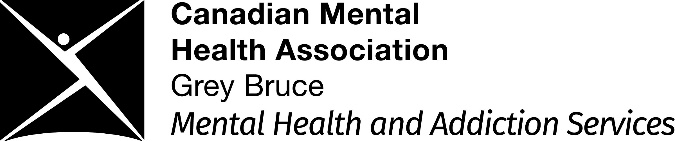 VOLUNTEER APPLICATION FORMPlease email this completed application form along with your placement course outline, specific objectives/goals/interests related to the program, a cover letter and resume to: adrimmie@cmahgb.org or jralph@cmhagb.org CMHAGB is committed to providing a welcoming and inclusive workplace. We welcome student placement applications from people with disabilities and provide accommodation upon request during the selection process.Volunteer Name:Volunteer Name:Volunteer Name:Volunteer Name:Date:Address:Address:Address:Address:Address:Telephone #: Email:Email:Email:Email:Professional Body Affiliation (if any):Professional Body Affiliation (if any):Professional Body Affiliation (if any):Professional Body Affiliation (if any):Professional Body Affiliation (if any):Volunteer Availability Start Date:Volunteer Availability Start Date:Volunteer Availability Start Date:Volunteer Availability End Date:Volunteer Availability End Date:Days of the Week You are Available:Days of the Week You are Available:M            T            W            Th            F             Weekend EventsM            T            W            Th            F             Weekend EventsM            T            W            Th            F             Weekend EventsRANK YOUR VOLUNTEER PREFERENCE	Events:	#		Counselling:	#		Court Support:	#		Outreach:	#	   Urgent Response:                #______             Residential:                #______                                                                  Social Rehabilitation:              # ______                                                   Intensive Case Management:               #______                                                 Youth Awareness / Education:               #______